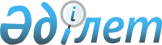 О докладе Коллегии Евразийской экономической комиссии о применении критериев отнесения рынка к трансграничному в 2020 - 2022 годахРаспоряжение Совета Евразийской экономической комиссии от 12 декабря 2023 года № 50.
      Приняв к сведению доклад Коллегии Евразийской экономической комиссии о применении критериев отнесения рынка к трансграничному в 2020 – 2022 годах (прилагается в качестве информационного материала):
      1. Коллегии Евразийской экономической комиссии во II полугодии 2026 г. доложить Совету Евразийской экономической комиссии о применении критериев отнесения рынка к трансграничному в 2023 – 2025 годах.
      2. Настоящее распоряжение вступает в силу с даты его опубликования на официальном сайте Евразийского экономического союза.
      Члены Совета Евразийской экономической комиссии:
					© 2012. РГП на ПХВ «Институт законодательства и правовой информации Республики Казахстан» Министерства юстиции Республики Казахстан
				
От РеспубликиАрмения

От РеспубликиБеларусь

От РеспубликиКазахстан

От КыргызскойРеспублики

От РоссийскойФедерации

М. Григорян

И. Петришенко

С. Жумангарин

А. Касымалиев

А. Оверчук
